Лексическая тема «МОЯ СЕМЬЯ»(Подготовила: учитель-логопед Коник Е.И.)Для начала предложите ребёнку посмотреть несколько интересных обучающих видеоуроков  по теме. https://youtu.be/wO08YH8BSGI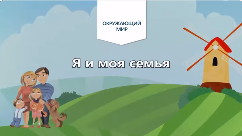 https://youtu.be/OCtdkwBgi7k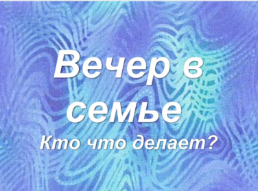 https://youtu.be/jMeo4tKmAH8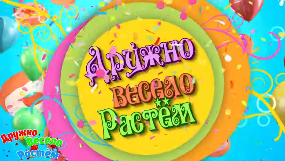 https://youtu.be/-bS-keoPeEM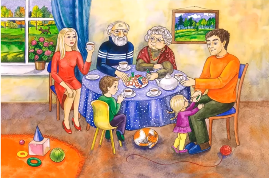 https://youtu.be/gwUbx5LG7TA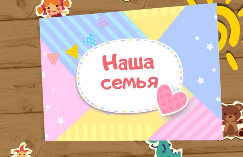 Далее побеседуйте с ребенком, поиграйте в предложенные игры и выполните задания: 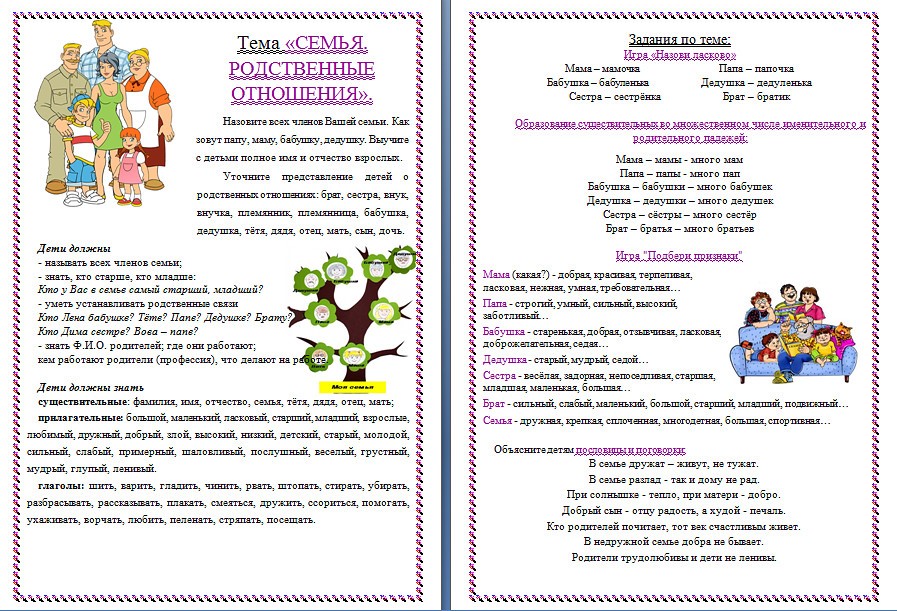 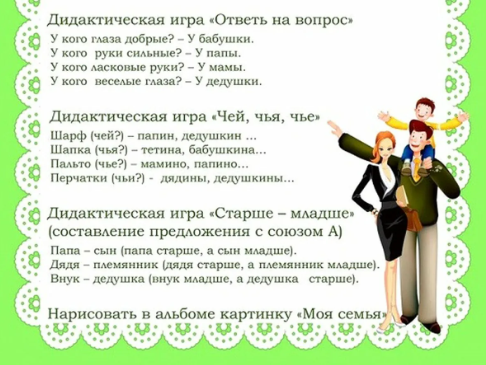 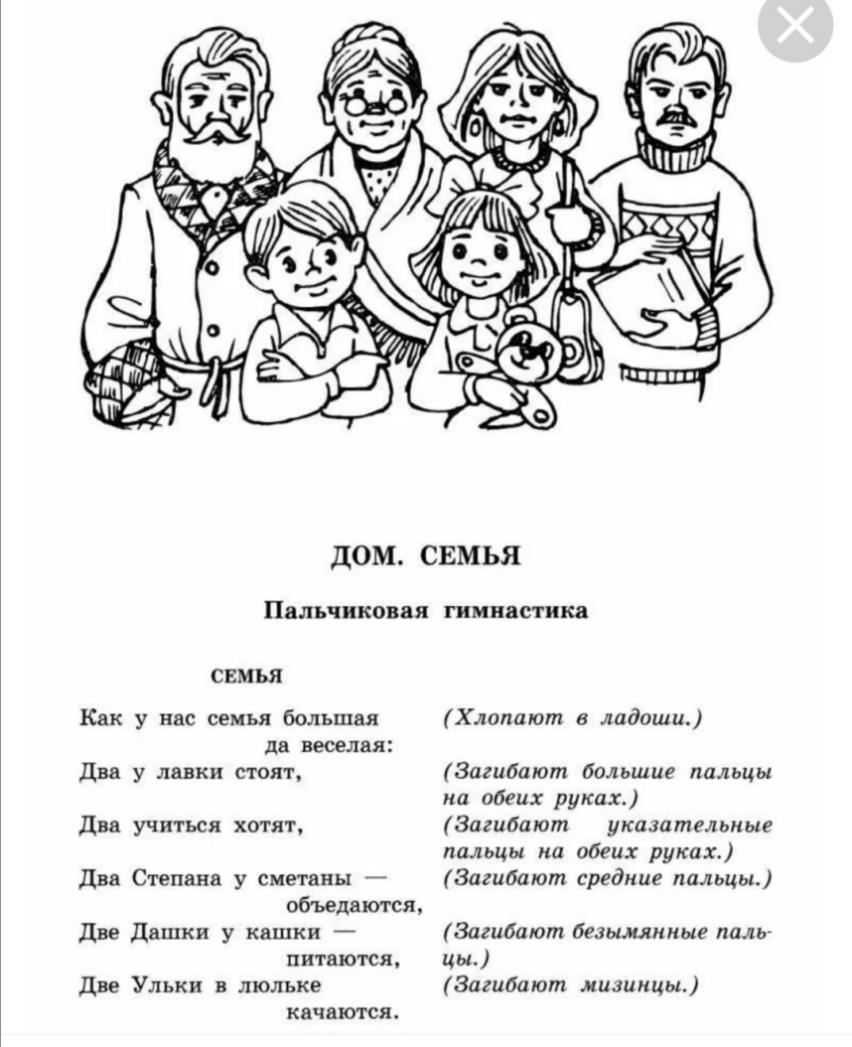 Задания для печати (развитие мелкой моторики рук)Определи где чей шарик (мамы, папы, сына, дочери)?Проведи дорожки разного цвета к каждому шарику 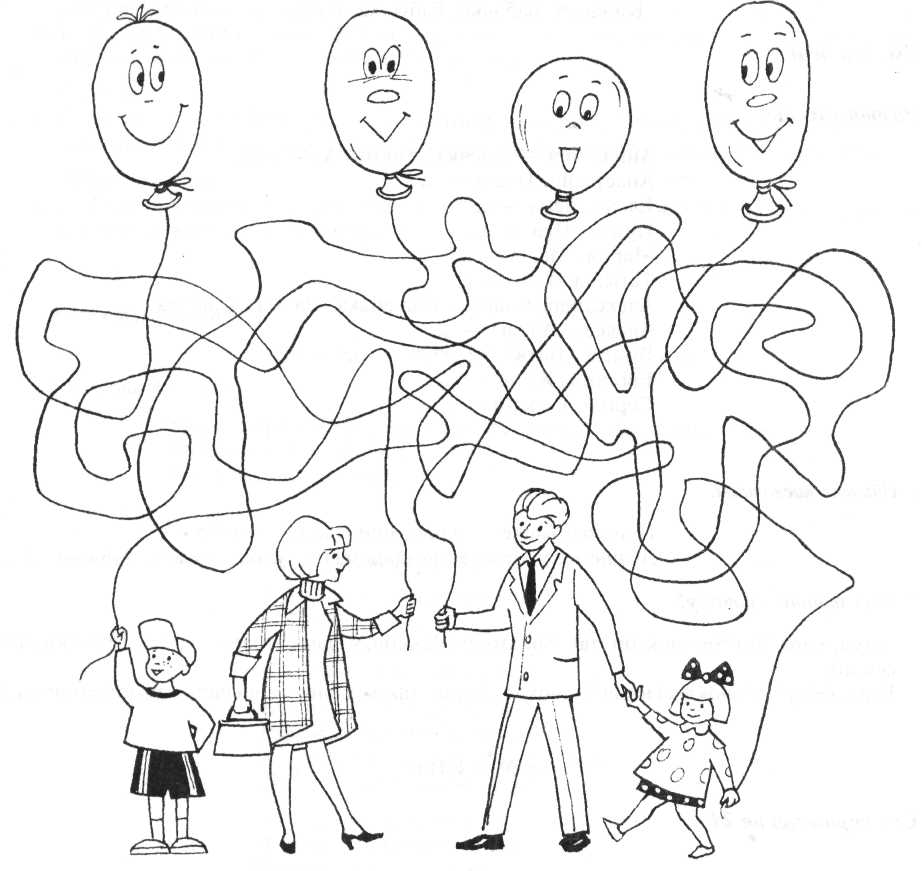 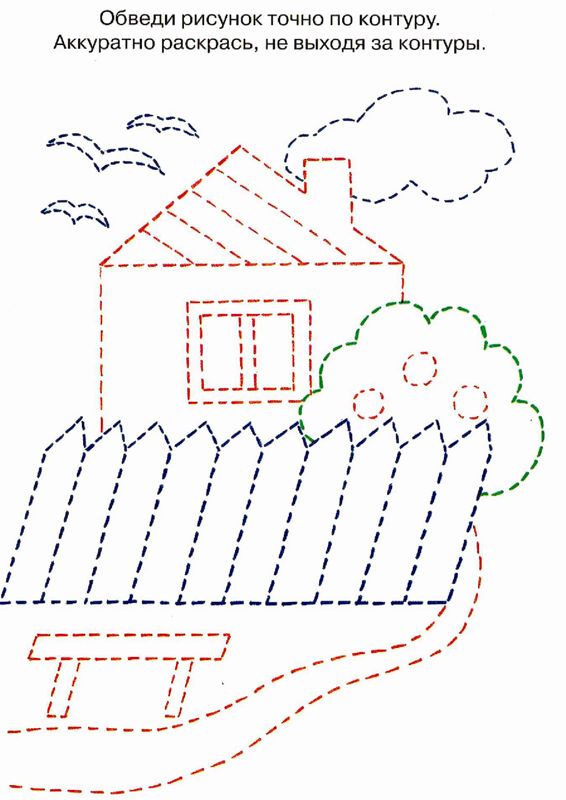 4. И напоследок, закрепите полученные знания и представления ребенка по ниже предложенным ссылкам в обучающих онлайн-играхhttps://youtu.be/CYzXGdwYl4I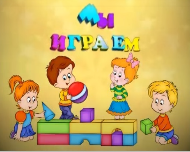 Бесплатные флеш игры для детей "Найди отличия" - играй онлайн! (igraemsa.ru)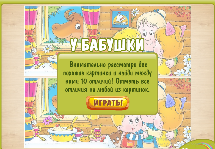 Раскраски онлайн Семья (2karandasha.ru)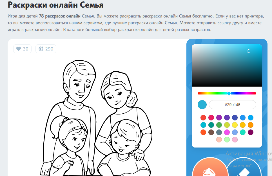 Дошкольная логопедия: СОБЕРИ ПАЗЛ "ДРУЖНАЯ СЕМЬЯ" (tatyana1972.blogspot.com)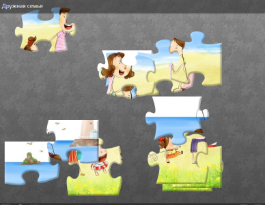 